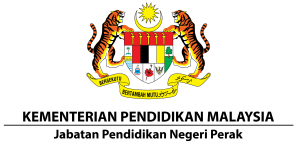 UNIT PENDIDIKAN SWASTA   JABATAN PENDIDIKAN NEGERI PERAK                                                                  JALAN TUN ABDUL RAZAK 30640 IPOHSENARAI SEMAKPERMOHONAN MEMPERBAHARUI PERAKUAN SEMENTARA PENDAFTARAN TADIKANAMA IPS        :…………………………………………………………………………………………………….………ALAMAT IPS    :……………………………………………………………………………………………………………. NO. TELEFON :………………………………………………. EMEL:………………………………………………….. Ulasan pegawai pemeriksa…………………………………………………………………………………………………………………………………………………………………………………………………………………………………………………………………………………………………………………………………………………………………………………………………………………………………………………………………………………………………………………………………………Nama dan cap pegawai pemeriksa				Tarikh: BILPERKARAADATIADACATATAN1.Surat Iringan2.Salinan ASAL Perakuan Sementara Pendaftaran dikembalikan(Termasuk yang DIPAMERKAN)23.Borang M4.Bayaran tunai (Unit Akaun JPN)Perakuan Sementara Pendaftaran      RM 2.00Permit Pengerusi                                 RM 2.00Permit ALP          RM2.00 X ______= RM_______